  WODNE OCHOTNICZE POGOTOWIE RATUNKOWE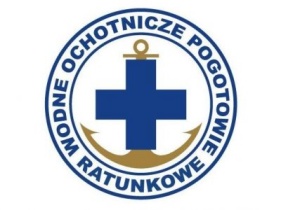 DZIENNIK PRACYRATOWNIKÓW WODNYCHNA PŁYWALNI KRYTEJNazwa i adres wyznaczonego obszaru wodnego: ………………………………………………………………………………..………………………………………………………………………………..Nazwa i adres gestora*/zarządzającego obiektem; ………………………………………………………………………………..………………………………………………………………………………..Dziennik założono ……………… i posiada ………. ponumerowanych i opieczętowanych stronPodpis i pieczęć Kierownika obiektu………………………………………..SYGNALIZACJA DZWIĘKOWAOZNAKOWANIE STREF PŁYWALNI KRYTEJW postaci napisów i piktogramów widocznych dla osób będących w wodzie lub przemieszczających się  obejściem wokół niecki basenowej określających:- głębokość wody- strefę pływacką („Dla pływających”, „Dla niepływających”, „Brodzik”)- znaki nakazu, zakazu i informacyjne- Regulaminu pływalni i Regulaminów poszczególnych atrakcji wodnychTELEFONY ALARMOWESCHEMAT SYTUCYJNY PŁYWALNI KRYTEJ (zaznaczone, drogi dojazdowe dla służb ratowniczych, dojścia, wejścia, telefon, parkingi)SCHEMAT PŁYWALNI KRYTEJ(z podaniem wymiarów rzeczywistych: stanowiska ratownicze, sprzęt ratowniczy, punkt pierwszej pomocy, pomieszczenia socjalne, )SPRZĘT RATOWNICZY, MEDYCZNY, POMOCNICZY I SYGNALIZACYJNYŁączność: a/ wykaz stanowisk z rodzajem środka łączności……………………………………………………………………………………………………………………………………………………………………………………b/ wdrożona procedura łączności ze Zintegrowanym Systemem       Ratowniczym tak*/nie*Sprzęt ratowniczy, pomocniczy i sygnalizacyjny.      Wymagany zgodnie z Rozporządzeniem Ministra Spraw Wewnętrznych1) z       dnia 27 lutego 2012 r. w sprawie wymagań dotyczących wyposażenia       wyznaczonych obszarów wodnych w sprzęt ratunkowy i pomocniczy,       urządzenia sygnalizacyjne i ostrzegawcze oraz sprzęt medyczny, leki i       artykuły sanitarne (Dz. U. z dnia 9 marca 2012 r. poz. 261),Dodatkowe wyposażenie:…………………………………………………………………………………………………...............................................................................................................................................Dodatkowe  wyposażenie: ……………………………………………………………………………………………………………………………………………………………………………………………………………………………………………..…………………………Sprzęt do resuscytacji krążeniowo-oddechowej:Dodatkowe  wyposażenie:                                                                                                                              ………………………………………………………………………………………………………………………………………………………………………………………………………………………………………………..……………………………………………………………………….Środki opatrunkowe:Dodatkowe wyposażenie: …………………………………………………………………………………………………………………………………………………………….………………………………………………………………………………………..…………………………………………………………………..Leki:Dodatkowo zgodnie z Rozporządzeniem powinna być torba (plecak) do transportu  ww. środków i sprzętu na miejsce zdarzenia. Dodatkowe wyposażenie: …………………………………………………………………………………………………………………………………………………………………………………………………………………………………………………………………………Stanowiska ratownicze a/ lokalizacja …………………………………………………………………………b/ wieżyczka*/ podwyższony podest*/ inne ………………………………………..c/ ilość: ………...d/ wyposażenie:Dodatkowe wyposażenie: ……………………………………………………………………………………………………………………………………………………………………………………………………………………………………..…………….Punkt Pierwszej Pomocy – Punkt Ratowniczy (PR)a/ lokalizacja: …………………………………………………………………..b/ wyposażenie:        Dodatkowe wyposażenie:                              ………..……………………………………………………………………………………………………………            ……………………………………………………………………………………………..……………………..        Kadra ratownicza powinna posiadać zaplecze socjalne wyposażone w        pełny węzeł sanitarny, szafki lub wieszaki na odzież, suszarnię mokrej         odzieży oraz miejsce na ewentualne przygotowanie i spożywanie posiłków.Kadra ratowniczaWyposażenie osobiste każdego ratownikaStroje ratownikówDokumentacja pływalni krytej składa  się z:  Wszystkie dokumenty powinny mieć ponumerowane i opieczętowane strony i na końcu    być opisane ;”Dziennik zawiera … ponumerowanych i opieczętowanych stron” –    pieczątka i podpis Kierownika Obiektu.  Dodatkowym dokumentem powinien być grafik dyżurów w tym rotacji pomiędzy   stanowiskami (zapobiega znużeniu i zmęczeniu) z uwzględnieniem przerw na posiłki.Oznakowanie pływalni krytej WZÓR ZAKRESU CZYNNOŚCI I OBOWIĄZKÓW RATOWNIK WODNYCH PRACUJĄCYCH W OKRESIE …………………….………………NA PŁYWALNI KRYTEJ……………..…………………………………………….W celu przygotowania pływalni do pracy, ratownik jest zobowiązany codziennie stawiać się do pracy wcześniej (ok. 15 minut przed otwarciem obiektu) celem: a) przebrania się w strój i obuwie umożliwiające pełnienie obowiązków, b) sprawdzenia i przygotowania sprzętu ratowniczego i pomocniczego, c) przejęcia obowiązków od poprzedników*,  d) wymianę uwag z ratownikiem kończącym pracę*, e) uczestniczenia w odprawie ratowników*.Ratownik zobowiązany jest zakończyć pracę po ok. 15 minutach od czasu  skończenia dyżuru ratowniczego celem przekazania dyżuru lub przygotowania  obiektu do sprzątania.Ratownik ma obowiązek poddawania się kontroli Alkomatem przed rozpoczęciem dyżuru ratowniczego jak również na każde wezwanie Kierownika pływalni w czasie pracy.Do obowiązków ratownika należy:     a/ posiadanie aktualnej legitymacji WOPR z ważnymi badaniami lekarskimi,            odpowiednimi kwalifikacjami i uprawnieniami wymaganymi do           prawidłowego  wykonywania dyżurów ratowniczych oraz podnoszenie           kwalifikacji zawodowych, doskonalenie umiejętności pracy, terminowe           prolongowanie badań lekarskich, aktualizację uprawnień niezbędnych do           wykonywania zawodu ratownika wodnego,     b/ pełnienie dyżurów według posiadanych kwalifikacji, z należytą starannością           ponosząc pełną odpowiedzialność za rzetelne, kompetentne i terminowe           ich wykonanie,     c/ pełnienie dyżuru w otrzymanym* stroju służbowym składającym się z:          czerwonych* krótkich spodenek i czerwonej* koszulki z napisem           „Ratownik”, które będą wykorzystywane tylko i wyłącznie na potrzeby           wykonywanego dyżuru oraz dbanie o jego stan techniczny, czystość i           schludność, Za niewłaściwe wykorzystanie, zagubienie lub zniszczenie           ratownik pokrywa koszty zakupu nowej odzieży ochronnej*.     d/ wykonywanie dyżuru ratowniczego własnymi siłami. Powierzenie dyżuru           innym osobom wymaga uprzedniej zgody Kierownictwa pływalni. Ratownik           ponosi odpowiedzialność za działania lub zaniechania osób, którym           powierzył pełnienie dyżuru jak za własny,      e/ zapoznanie się z przepisami, Regulaminem pływalni, Regulaminami           atrakcji wodnych, obowiązującymi na pływalni procedurami i ich           przestrzeganie,     f/  zapoznanie się ze stanem urządzeń pomocniczych, medycznych oraz ze           stanem, ilością i jakością sprzętu ratowniczego oraz dbanie o ich dobry           stan techniczny,     g/ pełnienie dyżuru na wyznaczonym stanowisku pracy* w wyznaczonej           strefie dozoru ratowniczego*.     h/ sumienne wykonywanie obowiązków podczas pełnienia dyżuru w           powierzonej strefie dozoru i nie oddalanie się od niej. Opuszczenie           stanowiska ratowniczego przed przybyciem zmiennika* lub zakończeniem           pracy* jest zabronione*. Jedynym odstępstwem od tej zasady jest          udzielanie pomocy.     i/  zapewnienie porządku i bezpieczeństwa osobom przebywającym w obrębie           „strefy mokrej” pływalni krytej, a także części rekreacyjnej pływalni*            zgodnie z obowiązującym Regulaminem pływalni, przepisami BHP, P/poż i           innymi  przepisami wynikającymi z charakteru pełnionych dyżurów           ratowniczych, w tym rozporządzeniami Kierownictwa pływalni,     j/  spieszenie z pomocą na każdy sygnał wzywania pomocy oraz           podejmowanie działań ratowniczych polegających w szczególności na:- przyjęciu zgłoszenia o wypadku lub zagrożeniu,- dotarciu na miejsce wypadku z odpowiednim sprzętem ratunkowym,- udzieleniu kwalifikowanej pierwszej pomocy,- zabezpieczeniu miejsca wypadku,- ewakuacji osób z miejsca stanowiącego zagrożenie dla życia lub zdrowia,- transporcie osób, które uległy wypadkowi i są narażone na    niebezpieczeństwo utraty życia lub zdrowia na pływalni krytej do miejsca,    gdzie jest możliwe podjęcie medycznych czynności ratunkowych przez        jednostki Państwowego Ratownictwa Medycznego,      k/ interweniowanie w przypadku nie stosowania się i łamania przepisów o            bezpieczeństwie i obowiązującego Regulaminu,     l/  codzienna kontrola stanu urządzeń oraz sprzętu, które zapewniają           bezpieczeństwo osób kąpiących się i przeciwdziałanie użyciu sprzętu           ratowniczego niezgodnie z jego przeznaczeniem,     m/codzienna i bieżąca kontrola stref dla umiejących i nieumiejących pływać,     n/ codzienne kontrolowanie strzeżonych akwenów przed otwarciem obiektu, a           w razie potrzeby czasowe wyłączenie określonych obszarów pływalni z           używalności,     o/ codzienna kontrola akwenu, terenu obiektu*, atrakcji wodnych w tym           szczególnie zjeżdżalni* oraz całego terenu pływalni po zakończonej pracy,      p/ dbanie o nienaganny stan pływalni – oczyszczanie powierzchni wody i dna           akwenu oraz terenów przyległych z wszelkich zanieczyszczeń,     r/ dbanie o czystość i porządek na stanowisku ratowniczym i pomieszczeniu          socjalnym oraz dbanie o czystość w punkcie sanitarnym przez          wyznaczonego ratownika.     s/ bieżący nadzór nad apteczką pierwszej pomocy - zgłaszanie Kierownikowi          obiektu o brakujących lub przeterminowanych środkach opatrunkowych,          lekach i sprzęcie do resuscytacji krążeniowo-oddechowej,     t/codzienne kontrolowanie i wpisywanie na tablicy informacyjnej* i do         „Dziennika pracy ratowników wodnych”: temperatury wody i powietrza*.      u/zabezpieczenie całości sprzętu i powierzonego mienia po zamknięciu          obiektu,    w/systematyczne prowadzenie „Dziennika pracy ratowników wodnych” oraz          innych obowiązkowych dokumentów w tym bieżące dokumentowanie          prowadzonych działań ratowniczych,    z/ informowanie telefoniczne o wszystkich zaistniałych interwencjach          (Pogotowie Ratunkowe, Policja, Straż Pożarna, Straż Miejska, Ochrona)          Kierownikowi obiektu, w ciągu 30 minut po wydarzeniu i odnotowanie w/w          interwencji w „Dzienniku pracy ratowników wodnych”.    y/ informowanie Kierownika pływalni o wszystkich sprawach dotyczących          pracy na obiekcie,    x/ składanie na bieżąco do Biura Śląskiego WOPR informacji na temat          interwencji, akcji ratowniczych, uratowanych osobach. Informacja obejmuje          następujące dane:        1/  imię i nazwisko osoby, której udzielono pomocy w ramach działań              ratowniczych, datę i miejsce urodzenia oraz adres zamieszkania;         2/  rodzaj doznanego urazu lub zachorowania osoby, o której mowa w pkt 1        3/  rodzaj udzielonej pomocy;        4/  miejsce wypadku;        5/  przyczyny i okoliczności zdarzenia,        6/  imiona i nazwiska ratowników wodnych udzielających pomocy;        7/  datę i czas prowadzenia działań ratowniczych;      Dokumentowanie interwencji i akcji ratowniczych wykonuje się w „Dzienniku        pracy ratowników wodnych” oraz dodatkowo wypełnia protokół akcji        ratowniczej (załącznik do obowiązków)*.      Protokół akcji ratowniczej należy na bieżąco przekazywać do Biura Śląskiego        WOPR w Katowicach, gdzie będzie przechowywany przez okres 10 lat od dnia        ich wprowadzenia do rejestru,Ratownik powinien być w trakcie dyżuru życzliwy, opiekuńczy, otwarty i nie powinien swym postępowaniem wprowadzać nerwowej atmosfery.Ratownik sprawujący dyżur może opuścić stanowisko ratownicze dopiero po opuszczeniu przez wszystkich użytkowników obszaru pływalni*i zgłoszeniu gotowości zamknięcia Kierownikowi obiektu*,Ratownikowi pełniącemu dyżur zakazuje się:- wpuszczania do wody osób w stanie wskazującym na spożycie alkoholu lub    będących pod wpływem innych środków odurzających,    - udzielania lekcji pływania na jakichkolwiek zasadach, w czasie godzin        dyżuru,    - przebywania na stanowisku pracy  w towarzystwie osób nie pełniących        dyżuru,    - wykonywania innych czynności podczas dyżuru, które mogły by odwrócić        jego uwagę w tym: prowadzenia rozmów towarzyskich, telefonowania,        czytania itp.,    - przeprowadzaniu egzaminów na kartę pływacką w trakcie godzin pracy,7. W razie nieterminowego, wadliwego lub nienależytego pełnienia dyżuru      Kierownictwo pływalni ma prawo pomniejszenia wynagrodzenia* odebrania      premii*Przyjąłem do wiadomości i stosowania:R1 …………………………………………………                    R9 …………………………………………….R2………………………………………………….                   R10 ……………………………………………R3………………………………………………….                   R11 …………………………………………...R4………………………………………………….                   R12 ……………………………………………R5………………………………………………….                   R13 …………………………………………..R6………………………………………………….                   R14 …………………………………………..R7………………………………………………….                   R15 …………………………………………..R8………………………………………………….                   R15 ………………………………………….PROTOKÓŁ Z AKCJI*/INTERWENCJI* RATOWNICZEJnr. ....../........./........Dnia .......................... o godzinie ............ na akwenie ............................................................................................................. adres .....................................................miała miejsce interwencja*/akcja* ratownicza.Dane ratowników :• nazwisko i imię..............................................stopień i nr leg.................. Oddział...............................• nazwisko i imię..............................................stopień i nr leg.................. Oddział...............................• nazwisko i imię..............................................stopień i nr leg.................. Oddział...............................Dane ratowanego :• nazwisko i imię ...............................................nr dokumentu tożsamości     …….....................................  data urodzenia ......................adres zam.    …………………………...................................................................................• nazwisko i imię ...............................................nr dokumentu tożsamości    ............................................  data urodzenia ......................adres zam.     ………………………....................................................................................• nazwisko i imię ...............................................nr dokumentu tożsamości      ............................................  data urodzenia ..................... adres zam.    ..........................................................................................................• nazwisko i imię .............................................. nr dokumentu tożsamości      ............................................  data urodzenia ..................... adres zam.    …………………………....................................................................................• nazwisko i imię .............................................. nr dokumentu tożsamości    .............................................  data urodzenia .................... adres zam.    ………………………......................................................................................Opis wypadku : (Wykonane czynności: pierwsza pomoc, kwalifikowana pierwsza pomoc,  interwencja ratownicza, akcja ratownicza, ewakuacja ze strefy zagrożenia, akcja poszukiwawcza na lądzie*/ w wodzie*, miejsce, czas, okoliczności i przyczyny wypadku,  rodzaj doznanego urazu lub zachorowania osoby,  rodzaj udzielonej pomocy, stosowane zabiegi pierwszej pomocy i reanimacyjne ).......................................................................................................................................................................................................................................................................................................................................................................................................................................................................................................................................................................................................................................................................................................................................................................................................................Czas i miejsce przekazania ratowanego, jednostkom systemu Państwowe  Ratownictwo Medyczne lub innym służbom. ………………..……………………………………………………………….Dane świadka :nazwisko i imię ............................................. adres zamieszkania .................................................................................................................nr dokumentu tożsamości..............................Podpis ratowanego lub świadka. Podpis kierownika zespołu ratowniczego*/drużyny* /ratownika*......................................................                           …………………………………………..………………..Uwagi....................................................................................................................................................................................................................................................................................................................................................................................................................................................................*Niepotrzebne skreślićProtokół z akcji ratowniczej dostarczyć natychmiast do Biura Śląskiego WOPR w Katowicach ul. Korfantego 66/6  40 161 Katowice lub elektronicznie – mailem na adres:  biuro@slaskiewopr.plREGULAMIN PŁYWALNI KRYTEJ (wzór)Pływalnia kryta jest obiektem ............................................................................................................     ............................................................................................................                                                        (nazwa jednostki organizacyjnej)Pływalnia kryta jest czynna: ........................................................................................................................................................................................................................                                                        (dni i godziny otwarcia)Niniejszy regulamin obowiązuje wszystkie osoby korzystające z usług Pływalni Krytej …………………………………………..Przed rozpoczęciem z korzystania z jakichkolwiek urządzeń rekreacyjnych lub sportowych wchodzących w skład  Pływalni Krytej ……………………….…. należy zapoznać się z niniejszym Regulaminem oraz Instrukcjami użytkowania*/Regulaminami* poszczególnych atrakcji wodnych oraz stosować się do nich w czasie pobytu na terenie Pływalni Krytej ……….…….……..Z pływalni mogą korzystać (jednocześnie ….. osoby): grupowo- osoby uczące się pływać, kąpiące się lub trenujące pod opieką trenera, instruktora pływania lub osoby posiadającej odpowiednie uprawnienia,indywidualnie - osoby dorosłe i młodzież,  a dzieci do lat 7 pod opieką dorosłychKierownictwo pływalni zastrzega sobie prawo do codziennej rezerwacji max. …  torów pływackich na basenie sportowym* na własny użytek zgodnie z harmonogramem rezerwacji basenu i torów.Z pływalni nie wolno korzystać osobom:a/ których stan wskazuje na spożycie alkoholu lub środków odurzającychb/ z chorobami skóry,c/ z chorobami układu wydalania,d/ uczulonym na środki odkażające.Po spożyciu posiłku należy powstrzymać się przez 30 minut od korzystania z atrakcji wodnych.Wstęp na pływalnię może być dozwolony za okazaniem biletu, karty wstępu, a w czasie zawodów - karty uczestnictwa w zawodach lub innego dokumentu upoważniającego do wstępu.Osoby korzystające z pływalni są zobowiązane do umieszczania i przechowywania odzieży, toreb i innych przedmiotów wniesionych na teren pływalni w wyznaczonych szafkach i zamykania tych szafek*.Bezwzględnie zakazane jest wnoszenie lub przechowywanie na terenie pływalni przedmiotów lub substancji zakazanych, niebezpiecznych lub utrudniających korzystanie z pływalni przez inne osoby.Zajęcia na pływalni w grupach oraz pływanie osób korzystających indywidualnie z pływalni mogą odbywać się tylko w obecności ratownika. Za bezpieczeństwo osób przebywających na pływalni odpowiedzialność ponosi prowadzący zajęcia, a w pomieszczeniach pływalni za właściwe zachowanie odpowiedzialny jest kierownik grupy. Natomiast za bezpieczeństwo osób indywidualnie korzystających z pływalni odpowiedzialny jest ratownik.Organizator pobytu grupy zorganizowanej oraz jej opiekun ponoszą solidarną odpowiedzialność za skutki zachowań uczestników grupy.Zajęcia na pływalni odbywają się w grupach nie przekraczających 15 osób na jedną osobę prowadzącą zajęcia i posiadającą odpowiednie uprawnienia, według ustalonego rozkładu zajęć.W grupach zorganizowanych osób niepełnosprawnych wymagany jest jeden opiekun na każdą osobę niepełnosprawną.Osoby prowadzące zajęcia mogą wchodzić na pływalnię w stroju ćwiczebnym i boso lub w obuwiu specjalnym (trampki, tenisówki lub obuwie podobne).Na pływalnię wszyscy uczestnicy grupy wchodzą równocześnie. Prowadzący zajęcia ma obowiązek sprawdzić stan liczbowy ćwiczących przed i po zajęciach.Opiekun grupy po wejściu do hali basenowej zobowiązany jest skontaktować się z Kierownikiem Zmiany*/ratownikiem* celem ustalenia zasad pobytu i nadzoru nad podopiecznymi.Spóźnieni nie będą wpuszczani na zajęcia.Osobom nie uczestniczącym w grupowych zajęciach przebywanie na terenie hali basenowej jest dozwolone w ustalonych dniach i godzinach. Prowadzący zajęcia obowiązany jest przybyć na 10 min. przed rozpoczęciem zajęć i wejść razem z grupą. Grupa bez prowadzącego zajęcia nie będzie wpuszczana na pływalnię.Na pływalni obowiązuje zachowanie porządku i czystości oraz bezwzględne podporządkowanie się decyzjom prowadzącego zajęcia.Grupy korzystające z pływalni powinny po zajęciach złożyć w wyznaczonych miejscach sprzęt pływacki i ratowniczy (bramki, deski, tory, koła ratunkowe itp.).Na pływalni obowiązuje noszenie stroju kąpielowego w dowolnym kolorze, czepka kąpielowego * oraz obowiązuje ściągnięcie obuwia i wejście na halę basenową w obuwiu  basenowym lub boso. Dzieci do 3 roku życia obowiązkowo muszą stosować pielucho – majtki przeznaczone do kąpieli.Wchodząc na halę basenową należy bezwzględnie zdezynfekować stopy i klapki w brodzikach z wodą z dodatkiem środków dezynfekcyjnych*/ w płukaczach nóg*.Każdą osobę obowiązuje przed wejściem do wody umycie się pod natryskiem.Po skorzystaniu z WC w trakcie pobytu na hali basenowej, należy bezwzględnie umyć ciało przed ponownym wejściem do wody.Osoby, które nie potrafią pływać powinny korzystać wyłącznie ze stref dla osób nie posiadających tej umiejętności.Na basenie sportowym obowiązuje ruch prawostronny wzdłuż torów basenu.Korzystającym z pływalni nie wolno powodować sytuacji zagrażających bezpieczeństwu osób tam przebywających, a w szczególności:      a/ wchodzić do wody bez zezwolenia,      b/ biegać po obejściach otaczających nieckę pływalni,      c/ wpychać i wrzucać do wody innych użytkowników, a także wszelkie            przedmioty nie przeznaczone do użytku w wodzie,      d/ wszczynać fałszywych alarmów, jak też celowego wzbudzania poczucia            zagrożenia lub paniki wśród klientów,      e/ wchodzić na trybuny w stroju kąpielowym,      f/  palić papierosów,       g/ sprzedawać, podawać, wnosić i  spożywać napoje alkoholowe i/lub            zażywać środki odurzające lub psychotropowe,      h/ jeść na terenie hali basenowej,      i/  hałasować, używać: instrumentów muzycznych, urządzeń odtwarzających            dźwięki itp.      j/  wprowadzać psy lub inne zwierzęta,      k/ wnosić na halę basenową ostre narzędzia oraz inne przedmioty            niebezpieczne      l/  używać sprzętu lub kosmetyków z elementami szklanymi,      m/kąpać się w szkłach kontaktowych bez nałożonych okularków ochronnych      n/ skakać do wody z innych miejsc niż dozwolone i bez zgody ratowników*/            prowadzących zajęcia*,      o/ używać sprzętu ratowniczego do innych celów, niż jest przeznaczony,      p/ niszczyć wyposażenie, znaki informacyjne, zieleń i elementy wystroju            wnętrza pływalni,      r/ zanieczyszczać wodę,      s/ używać jakichkolwiek środków chemicznych, w tym szamponów i mydła             poza strefą pryszniców,       y/ załatwiać potrzeby fizjologiczne w wodzie,      u/ pozostawiać dzieci bez opieki,       w/przebywać w miejscach nieprzeznaczonych dla klientów, a w szczególności            w miejscach, w których istnieją elementy konstrukcyjne lub instalacje            zapewniające funkcjonowanie pływalni,W czasie zawodów organizator obowiązany jest przestrzegać przepisów Regulaminu oraz odpowiedzialny jest za zapewnienie bezpieczeństwa pływających.Korzystanie z sauny reguluje odrębny Regulamin umieszczony przed wejściem do sauny*.Korzystanie ze zjeżdżalni może odbywać się zgodnie z Regulaminem zjeżdżalni umieszczonym przed wejściem na schody zjeżdżalni* i na platformie startowej*.Korzystanie z whirpoola reguluje Regulamin umieszczony przy wejściu do niego*Korzystanie z ………… reguluje Regulamin umieszczony przy………………….*Na sygnał oznaczający koniec zajęć ćwiczący powinni natychmiast opuścić nieckę(i) pływalni*.Grupy i osoby korzystające z pływalni upoważnione są do korzystania z szatni na 20 min. przed rozpoczęciem zajęć; po zajęciach szatnia powinna być niezwłocznie opróżniona. Zaleca się 15 minutowy odpoczynek na readaptację w strefie nieodpłatnej pływalni*.Członkowie grupy lub osoby mające uprawnienia do korzystania z pływalni nie mogą odstępować swoich uprawnień innym osobom.Obiekt jest monitorowany w sposób ciągły w celu zapewnienia bezpieczeństwa jego klientom oraz mieniu zarówno przez nich wniesionemu na teren pływalni jak i mieniu Zarządzającego*. Urządzenia monitorujące nie zostały zainstalowane w miejscach, w których naruszałyby dobra osobiste osób korzystających z pływalni, tj. w toaletach*, natryskach*, przebieralniach*, saunach*.Klienci korzystający z usług pływalni wyrażają zgodę na:a/ monitorowanie własnego ich pobytu,b/ wykorzystanie zapisów monitoringu w przypadku kwestii spornych,      dotyczących m.in. uregulowania opłat za korzystanie z usług pływalni lub      zachowania się niezgodnego z Regulaminem. Kierownictwo pływalni może kontrolować wszystkie zajęcia, a w razie stwierdzenia uchybień - zakazać dalszego korzystania z pływalni.Osoby naruszające porządek publiczny lub przepisy niniejszego Regulaminu będą usuwane z terenu pływalni, niezależnie od ewentualnego skierowania sprawy na drogę postępowania w sprawach o wykroczenia.Osoby niszczące sprzęt lub urządzenia pływalni ponoszą odpowiedzialność materialną za wyrządzone szkody. Za szkody wyrządzone przez dzieci odpowiadają ich Rodzice lub opiekunowie.Za przedmioty wartościowe pozostawione w szatni, a nie oddane na przechowywanie kierownikowi grupy do depozytu, kierownictwo pływalni nie ponosi odpowiedzialności.Ratownicy pełniący dyżur na pływalni sprawują ogólny nadzór nad przestrzeganiem niniejszego Regulaminu. Wszystkie osoby przebywające na terenie  pływalni są zobowiązane podporządkować się ich nakazom.Skargi i wnioski należy zgłaszać kierownikowi pływalni. Książka skarg i wniosków znajduje się ......................................Niniejszy Regulamin zatwierdził kierownik pływalni:.......................................                                      ...................................       /miejscowość, data/                                                                                   /Kierownik pływalni/INSTRUKCJA ALARMOWA(„Instrukcja alarmowa”   – zbiór procedur regulujących działania wszystkich osób  zatrudnionych na pływalni krytej w  sytuacji   możliwego powstania różnego rodzaju zdarzeń w różnych miejscach na   obiekcie.)STAŁE DANE DOTYCZĄCE OBIEKTULiczba brodzików: ……………  - średnia głębokość brodzików:…………                    2.  Niecki basenowe:                         - liczba niecek ……….                         - wymiary i głębokość niecek basenowych …………………………………                        ……………………………………………………………………………….Urządzenia dodatkowe niecek basenowych- słupki startowe:                             - ilość ……..                             - rodzaj ……………………..- murki nawrotowe: ……………………………- drabinki zejściowe wpuszczone*/ wystające* poza lico ściany:                             - ilość …..                             - z jakiego materiału …………………….                             - stacjonarne*/ wyciągane*- przelewy górą*/ boczne*- oznakowanie torów pływackich standardowe*/niestandardowe*/ brak*- ilość lin torowych* ………..- lina rozgraniczająca strefy jest*/nie ma*Atrakcje wodne:- ………………………………………………………………..- ………………………………………………………………...- ………………………………………………………………- …………………………………………………………………- …………………………………………………………………- …………………………………………………………………- …………………………………………………………………- …………………………………………………………………Długość linii brzegowej pływalni krytejPowierzchnia lustra wody …….…………………………………………………………………………………………………………………………………………..…………………………………………………………………….…………………………………………………………………….DANE DOTYCZĄCE ZATRUDNIONEJ KADRY RATOWNICZELiczba etatów …..Liczba zatrudnionych ratowników wodnych: ………….Ilość zmian ….DANE RATOWNIKÓW PEŁNIĄCYCH DYŻURY SPOŁECZNEDZIENNY ZAPIS PRACY RATOWNIKÓW WODNYCH.DZIEŃ ……………………PROCEDURA OTWARCIA CZĘŚCI MOKREJ PŁYWALNI KRYTEJNazwisko i imię kierownika zmiany ……………………………………………..……………..  ...……………………… /podpis Kierownika zmiany/                                                                                                                                                                              DZIENNY GRAFIK DYŻURÓW RATOWNIKÓW WODNYCHNazwisko i imię kierownika zmiany …………………………………………….. …………………………                                                                                                                                   /podpis Kierownika zmiany/DZIENNY GRAFIK DYŻURÓW RATOWNIKÓW WODNYCHNazwisko i imię kierownika zmiany …………………………………………….. …………………………                                                                                                                                       /podpis Kierownika zmiany/                                                                                                                                                   INTERWENCJE/AKCJE RATOWNICZEPROCEDURA ZAMKNIĘCIA CZĘŚCI MOKREJ PŁYWALNI KRYTEJNazwisko i imię kierownika zmiany ……………………………………………..                                                                                                                ………………………                                                                                                                                                                               /podpis Kierownika zmiany/30 RAZY LUB 90 RAZY POWTÓRZONE STRONY ZAPISU DZIENNEGO (str. 26-30)Na końcuKONTROLE OSÓB I ORGANÓW UPRAWNIONYCH        ZBIORCZE ZESTAWIENIE INTERWENCJI*/AKCJI RATOWNICZYCH*1 GWIZDEKUwaga! Należy przerwać wszystkie zabawy, uwaga wszystkich kąpiących się powinna być zwrócona na ratownika2 GWIZDKIKoniec kąpieliSERIA KRÓTKICHGWIZDKÓWALARM !! Wszyscy natychmiast wychodzą z wodySŁUŻBATELEFONALARMOWYTELFON MIEJSKIPOLICJA997STRAŻ POŻARNA998POGOTOWIE RATUNKOWE999STRAŻ MIEJSKA986Lp.Nazwa sprzętuIlość/normanormatywne niecki basenoweWymagana ilośćStan posiadania1Koło ratunkowe z linką/ Pas ratowniczy2<50 mb/ 4>50 mb2Żerdzie ratownicze 4 m właściwie zakończone2<50 mb/ 4>50 mb3Sprzęt medyczny, leki i art. sanitarne1 kpl/1pływalnię4Deska ortopedyczna1/1pływanię567Lp.Nazwa sprzętuIlość/normanie normatywne niecki basenoweWymagana ilośćStan posiadania1Koło ratunkowe z linką/ Pas ratowniczy4 szt./300 m² + 2 szt./ kolejne 300 m²2Żerdzie ratownicze 4 m właściwie zakończone4 szt./300 m² + 2 szt./ kolejne 300 m²3Sprzęt medyczny, leki i art. sanitarne1 kpl/1pływalnię4Deska ortopedyczna1/1pływanię56Lp.Rodzaj sprzętuIlość wymaganaStan posiadaniaUwagi1 Maseczka do sztucznego oddychania 12 Rurki ustno-gardłowe dla dzieci i dorosłych 13 Maska twarzowa dla dzieci i dorosłych  14 Worek samorozprężalny 15 Maska tlenowa dla dorosłego 16 Maska tlenowa dla dziecka 17 Rezerwuar tlenowy 18 Wąsy tlenowe19 Reduktor tlenowy 110 Butla tlenowa 111Ssak ręczny 1Lp.Rodzaj środkaIlość wymaganaStan posiadaniaUwagi1Gaza jałowa 1 m2 1 szt.12Gaza jałowa 0,5 m2 2 szt.23Gaza jałowa 9x9 cm 5 szt.54Gaza jałowa 7x7 cm 5 szt.55Gaza jałowa 5x5 cm 10 szt.106Opaska elastyczna 12 cm 2 szt.27Opaska elastyczna 10 cm 2 szt.28Opaska elastyczna 8 cm 2 szt.29Opaska dziana 15 cm 5 szt.510Opaska dziana 10 cm 5 szt.511Opaska dziana 5 cm 5 szt.512Siatki opatrunkowe 1 kpl1 kpl13Opatrunki hydrożelowe schładzające 2 szt.214Przylepiec 1 szt.115Plaster z opatrunkiem 1 szt.116Chusta trójkątna 2 szt.217Opatrunek na głowę 3 szt.318Szyna usztywniająca – różne rozmiary 3 szt.319Kołnierz ortopedyczny dla dorosłych 1 szt.120Kołnierz ortopedyczny pediatryczny 1 szt.121Koc termiczny 2 szt.222Rękawiczki jednorazowe 12 szt.1223Maski ochronne 6 szt.624Nożyczki zakrzywione 1 szt.125Worek czerwony na odpady medyczne 2 szt.226Nosze ratunkowe 1 szt.1Lp.Rodzaj lekuIlość wymaganaStan posiadaniaUwagi1Środek dezynfekujący 2 szt.2 Spray na oparzenia 1 szt.3 Środek do dezynfekcji rąk 1 szt.Lp.Rodzaj wyposażeniaIlośćwymaganaStan posiadaniaUwagi1Żerdź ratownicza 4 m właściwie zakończona2Pas ratowniczy „Węgorz”4Apteczka „WOPR R 0” 15Łączność CB*/telefon kom.*min.1Lp.Rodzaj sprzętuIlość1 wymaganaStan posiadaniaUwagi1Umywalka12Leżankalekarska13Szafka apteczna*/apteczka*14Parawan15AED*1Lp.Niecka basenowaWymagana/normatywnailość ratowników wodnychIlość zatrudnionaUwagi1do 25 m1 ratownik2od 25 do 60 m2 ratowników3powyżej 50 m 3 ratowników4o łącznej powierzchni  powyżej 100 m2 i głębokości ponad 0,4 m w najgłębszym miejscu lub głębokości powyżej 1,2 mmin. 1 ratownikLp.RodzajwyposażeniaStan posiadaniaStan posiadaniaStan posiadaniaStan posiadaniaStan posiadaniaStan posiadaniaStan posiadaniaStan posiadaniaStan posiadaniaStan posiadaniaStan posiadaniaStan posiadaniaStan posiadaniaStan posiadaniaStan posiadaniaStan posiadaniaStan posiadaniaLp.RodzajwyposażeniaR1R2R3R4R5R6R7R8R9R10R11R12R13R14R15R161Sprzęt ABC2Gwizdek3Rzutka4IndywidualnaapteczkaLp.RodzajwyposażeniaStan posiadaniaStan posiadaniaStan posiadaniaStan posiadaniaStan posiadaniaStan posiadaniaStan posiadaniaStan posiadaniaStan posiadaniaStan posiadaniaStan posiadaniaStan posiadaniaStan posiadaniaStan posiadaniaStan posiadaniaStan posiadaniaStan posiadaniaLp.RodzajwyposażeniaR1R2R3R4R5R6R7R8R9R10R11R12R13R14R15R161Koszulka2Czapeczka3Spodenki4Kąpielówki5Klapki6Szlafrok7Lp.Rodzaj dokumentuIlość wymaganaStan posiadaniaUwagi1„Dziennik pracy Ratowników Wodnych”12„Dziennik usterek technicznych”13„Dziennik udzielania pierwszej pomocyprzedmedycznej”14„Karta udzielonej pomocy medycznejmin. 205„Instrukcja alarmowa”1„Protokół z akcji*/interwencji* ratowniczej”min. 206Procedury:--------Lp.Rodzaj oznakowaniaLokalizacjaIlośćUwagi1Regulamin pływalni2Regulamin atrakcji wodnej*3Regulamin atrakcji wodnej*4Regulamin atrakcji wodnej*56Tablica informacyjna*Znaki informacyjneZnaki informacyjneZnaki informacyjneZnaki informacyjneZnaki informacyjne7Strefa dla umiejących pływać8Strefa dla nie umiejących pływać9Brodzik10Głębokość:11121314151617Znaki zakazuZnaki zakazuZnaki zakazuZnaki zakazuZnaki zakazu18Zakaz skoków do wody19Zakaz biegania2021222324Znaki nakazuZnaki nakazuZnaki nakazuZnaki nakazuZnaki nakazu25262728293031Oznakowanie stref aktywnościOznakowanie stref aktywnościOznakowanie stref aktywnościOznakowanie stref aktywnościOznakowanie stref aktywności32333435Lp.Nazwisko imięPosiadany stopieńi numer legitymacjiAdres zamieszkaniaFunkcjaUwagi1234567891011121314151617181920Lp.Nazwisko imięPosiadany stopieńi numer legitymacjiData dyżuruCzas dyżuruUwagi1234567891011121314151617181920Lp.CzynnościCzynnościCzynnościGodzinaPodpisKierownikazmiany1Rozpoczęcie zmianyRozpoczęcie zmianyRozpoczęcie zmiany2Sprawdzenie ilości stanu technicznego sprzętu i wyposażenia ratowniczego oraz apteczek pierwszej pomocy ich lokalizację* /rozstawienie na stanowiskach* oraz okresu przydatności do użytku sprzętu i środków pierwszej pomocySprawdzenie ilości stanu technicznego sprzętu i wyposażenia ratowniczego oraz apteczek pierwszej pomocy ich lokalizację* /rozstawienie na stanowiskach* oraz okresu przydatności do użytku sprzętu i środków pierwszej pomocySprawdzenie ilości stanu technicznego sprzętu i wyposażenia ratowniczego oraz apteczek pierwszej pomocy ich lokalizację* /rozstawienie na stanowiskach* oraz okresu przydatności do użytku sprzętu i środków pierwszej pomocy3Odebranie od osoby odpowiedzialnej (dział techniczny) informacji o dobrym stanie technicznym wszystkich urządzeń rekreacyjnych i sportowych w „części mokrej” pływalni odkrytej*/krytej* i możliwości ich bezpiecznego użytkowania lub konieczności ich wyłączenia z eksploatacji*.Odebranie od osoby odpowiedzialnej (dział techniczny) informacji o dobrym stanie technicznym wszystkich urządzeń rekreacyjnych i sportowych w „części mokrej” pływalni odkrytej*/krytej* i możliwości ich bezpiecznego użytkowania lub konieczności ich wyłączenia z eksploatacji*.Odebranie od osoby odpowiedzialnej (dział techniczny) informacji o dobrym stanie technicznym wszystkich urządzeń rekreacyjnych i sportowych w „części mokrej” pływalni odkrytej*/krytej* i możliwości ich bezpiecznego użytkowania lub konieczności ich wyłączenia z eksploatacji*.4Sprawdzenie temperatury wody i powietrzaSprawdzenie temperatury wody i powietrzaSprawdzenie temperatury wody i powietrza5Sprawdzenie stanu obiektu (stan techniczny niecki basenowej: dno, ściany, obrzeża, lustro wody, przelewy, dopływy i spusty wody, zamocowanie drabinek, słupków startowych, poręczy, lin torowych, kratek przelewowych, czystości wody, niecki basenowej i obejścia, stanu nawierzchni obejścia)Sprawdzenie stanu obiektu (stan techniczny niecki basenowej: dno, ściany, obrzeża, lustro wody, przelewy, dopływy i spusty wody, zamocowanie drabinek, słupków startowych, poręczy, lin torowych, kratek przelewowych, czystości wody, niecki basenowej i obejścia, stanu nawierzchni obejścia)Sprawdzenie stanu obiektu (stan techniczny niecki basenowej: dno, ściany, obrzeża, lustro wody, przelewy, dopływy i spusty wody, zamocowanie drabinek, słupków startowych, poręczy, lin torowych, kratek przelewowych, czystości wody, niecki basenowej i obejścia, stanu nawierzchni obejścia)5StrefaNazwa obiektuStan obiektuPodpis ratownika5I5II5III5555Sprawdzenie stanu atrakcji wodnychSprawdzenie stanu atrakcji wodnychSprawdzenie stanu atrakcji wodnychSprawdzenie stanu atrakcji wodnychSprawdzenie stanu atrakcji wodnych5555555PodpisKierownikazmiany6Odprawa ratownikówOdprawa ratownikówOdprawa ratowników7Rozstawienie ratowników na stanowiskaRozstawienie ratowników na stanowiskaRozstawienie ratowników na stanowiska8Włączenie atrakcji wodnych*/ wpuszczenie klientów*Włączenie atrakcji wodnych*/ wpuszczenie klientów*Włączenie atrakcji wodnych*/ wpuszczenie klientów*ZMIANA IZMIANA IGodziny rozpoczęcia dyżuru na stanowisku ratowniczymGodziny rozpoczęcia dyżuru na stanowisku ratowniczymGodziny rozpoczęcia dyżuru na stanowisku ratowniczymGodziny rozpoczęcia dyżuru na stanowisku ratowniczymGodziny rozpoczęcia dyżuru na stanowisku ratowniczymGodziny rozpoczęcia dyżuru na stanowisku ratowniczymGodziny rozpoczęcia dyżuru na stanowisku ratowniczymGodziny rozpoczęcia dyżuru na stanowisku ratowniczymGodziny rozpoczęcia dyżuru na stanowisku ratowniczymGodziny rozpoczęcia dyżuru na stanowisku ratowniczymGodziny rozpoczęcia dyżuru na stanowisku ratowniczymGodziny rozpoczęcia dyżuru na stanowisku ratowniczymGodziny rozpoczęcia dyżuru na stanowisku ratowniczymGodziny rozpoczęcia dyżuru na stanowisku ratowniczymGodziny rozpoczęcia dyżuru na stanowisku ratowniczymGodziny rozpoczęcia dyżuru na stanowisku ratowniczymPodpis ratownikaLp.Nazwisko imięPodpis ratownikaLp.Nazwisko imięNa stanowisku nrNa stanowisku nrNa stanowisku nrNa stanowisku nrNa stanowisku nrNa stanowisku nrNa stanowisku nrNa stanowisku nrNa stanowisku nrNa stanowisku nrNa stanowisku nrNa stanowisku nrNa stanowisku nrNa stanowisku nrNa stanowisku nrNa stanowisku nrPodpis ratownika12345678910111213141516Nazwa stanowiskaNumerstanowiskaNazwa stanowiskaNumerstanowiska18293104115126137PPrzerwaLp.Imię i nazwisko ratownikaNumerpobranego radiaNrpobranejapteczkiPodpisLp.Imię i nazwisko ratownikaNumer pobranego radia NrpobranejapteczkiPodpis1829310411512613714ZMIANA IIZMIANA IIGodziny rozpoczęcia dyżuru na stanowisku ratowniczymGodziny rozpoczęcia dyżuru na stanowisku ratowniczymGodziny rozpoczęcia dyżuru na stanowisku ratowniczymGodziny rozpoczęcia dyżuru na stanowisku ratowniczymGodziny rozpoczęcia dyżuru na stanowisku ratowniczymGodziny rozpoczęcia dyżuru na stanowisku ratowniczymGodziny rozpoczęcia dyżuru na stanowisku ratowniczymGodziny rozpoczęcia dyżuru na stanowisku ratowniczymGodziny rozpoczęcia dyżuru na stanowisku ratowniczymGodziny rozpoczęcia dyżuru na stanowisku ratowniczymGodziny rozpoczęcia dyżuru na stanowisku ratowniczymGodziny rozpoczęcia dyżuru na stanowisku ratowniczymGodziny rozpoczęcia dyżuru na stanowisku ratowniczymGodziny rozpoczęcia dyżuru na stanowisku ratowniczymGodziny rozpoczęcia dyżuru na stanowisku ratowniczymGodziny rozpoczęcia dyżuru na stanowisku ratowniczymPodpis ratownikaLp.Nazwisko imięPodpis ratownikaLp.Nazwisko imięNa stanowisku nrNa stanowisku nrNa stanowisku nrNa stanowisku nrNa stanowisku nrNa stanowisku nrNa stanowisku nrNa stanowisku nrNa stanowisku nrNa stanowisku nrNa stanowisku nrNa stanowisku nrNa stanowisku nrNa stanowisku nrNa stanowisku nrNa stanowisku nrPodpis ratownika12345678910111213141516Nazwa stanowiskaNumerstanowiskaNazwa stanowiskaNumerstanowiska18293104115126137PPrzerwaLp.Imię i nazwiskoNumerpobranego radiaNrpobranejapteczkiPodpisLp.Imię i nazwiskoNumer pobranego radia NrpobranejapteczkiPodpis1829310411512613714Lp.Nazwisko imięAdresWiekWykonane czynności: pierwsza pomoc, kwalifikowana pierwsza pomoc, interwencja ratownicza, akcja ratownicza, ewakuacja ze strefy zagrożenia, akcja poszukiwawcza na lądzie*/ w wodzie*, miejsce, czas, okoliczności i przyczyny wypadku, dane ratowników, dane świadków, przekazanie służbom medycznym/Policji Lp.CzynnościCzynnościCzynnościGodzinaPodpisKierownikazmiany1Komunikat*/ sygnał dźwiękowy* o zakończeniu pracy pływalniKomunikat*/ sygnał dźwiękowy* o zakończeniu pracy pływalniKomunikat*/ sygnał dźwiękowy* o zakończeniu pracy pływalni2Wyłączenie atrakcji wodnych*/ opuszczenie przez klientów* „strefy mokrej”Wyłączenie atrakcji wodnych*/ opuszczenie przez klientów* „strefy mokrej”Wyłączenie atrakcji wodnych*/ opuszczenie przez klientów* „strefy mokrej”3Kontrola niecek basenowych, zaplecza, szatni, natrysków, zaplecza sanitarnego, sauny*, zjeżdżalni*Kontrola niecek basenowych, zaplecza, szatni, natrysków, zaplecza sanitarnego, sauny*, zjeżdżalni*Kontrola niecek basenowych, zaplecza, szatni, natrysków, zaplecza sanitarnego, sauny*, zjeżdżalni*4Sprawdzenie ilości stanu technicznego sprzętu i wyposażenia ratowniczego oraz apteczek pierwszej pomocy ich lokalizację* /zniesienie ze  stanowisk* oraz okresu przydatności do użytku sprzętu i środków pierwszej pomocySprawdzenie ilości stanu technicznego sprzętu i wyposażenia ratowniczego oraz apteczek pierwszej pomocy ich lokalizację* /zniesienie ze  stanowisk* oraz okresu przydatności do użytku sprzętu i środków pierwszej pomocySprawdzenie ilości stanu technicznego sprzętu i wyposażenia ratowniczego oraz apteczek pierwszej pomocy ich lokalizację* /zniesienie ze  stanowisk* oraz okresu przydatności do użytku sprzętu i środków pierwszej pomocy5Sprawdzenie stanu obiektu (stan techniczny niecki basenowej: dno, ściany, obrzeża, lustro wody, przelewy, dopływy i spusty wody, zamocowanie drabinek, słupków startowych, poręczy, lin torowych, kratek przelewowych, czystości wody, niecki basenowej i obejścia, stanu nawierzchni obejścia)Sprawdzenie stanu obiektu (stan techniczny niecki basenowej: dno, ściany, obrzeża, lustro wody, przelewy, dopływy i spusty wody, zamocowanie drabinek, słupków startowych, poręczy, lin torowych, kratek przelewowych, czystości wody, niecki basenowej i obejścia, stanu nawierzchni obejścia)Sprawdzenie stanu obiektu (stan techniczny niecki basenowej: dno, ściany, obrzeża, lustro wody, przelewy, dopływy i spusty wody, zamocowanie drabinek, słupków startowych, poręczy, lin torowych, kratek przelewowych, czystości wody, niecki basenowej i obejścia, stanu nawierzchni obejścia)5StrefaNazwa obiektuStan obiektuPodpis ratownika5I5II5III5555Sprawdzenie stanu atrakcji wodnychSprawdzenie stanu atrakcji wodnychSprawdzenie stanu atrakcji wodnychSprawdzenie stanu atrakcji wodnychSprawdzenie stanu atrakcji wodnych5555555PodpisKierownikazmiany6Zdjęcie ratowników ze stanowiskZdjęcie ratowników ze stanowiskZdjęcie ratowników ze stanowisk7OdprawaOdprawaOdprawa8Zakończenie zmianyZakończenie zmianyZakończenie zmiany9Dokonanie wpisów i raportówDokonanie wpisów i raportówDokonanie wpisów i raportówLp.Data/godz.OrgankontrolującyUwagiPodpis12345678910111213141516Lp.datGodz. Nazwisko imięosoby poszkodowanejWiekMiejscezdarzeniaOpis akcji/ przyczynaPodpisKierownikazmiany